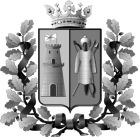 окружная избирательная комиссияПролетарского одномандатного избирательного округа № 24 по  выборам депутатов Ростовской-на-Дону  городской Думы шестого созываПостановление«06»  августа  2015 г									№ 6-2г. Ростов-на-Дону О регистрации кандидата в депутаты Ростовской-на-Дону городской Думы  шестого созыва по Пролетарскому одномандатному избирательному округу № 24Ольги Константиновны Новиковой Рассмотрев документы, представленные в Окружную избирательную комиссию Пролетарского одномандатного избирательного округа № 24 для регистрации кандидата в депутаты Ростовской-на-Дону городской Думы  шестого созыва по одномандатному избирательному округу № 24, руководствуясь статьями 28, 30  Областного закона от 08.08.2011 г. № 645-ЗС «О выборах депутатов представительных органов муниципальных образований в Ростовской области», Окружная избирательная комиссия Пролетарского одномандатного избирательного округа № 24Постановляет:     1.Зарегистрировать Ольгу Константиновну Новикову, 21 ноября 1985 года рождения, место жительства: Ростовская область, город Ростов-на-Дону, основное место работы и должность: Ростовская-на-Дону городская Дума, помощник депутата Ростовской-на-Дону городской Думы пятого созыва Степанова А.И.; выдвинутую Ростовским региональным отделением Всероссийской  политической партии «ЕДИНАЯ РОССИЯ» кандидатом в депутаты Ростовской-на-Дону городской Думы шестого созыва по   Пролетарскому   одномандатному   избирательному   округу   №   24 «06» августа  2015 года в 17 часов 25 минут.2.Выдать Ольге Константиновне Новиковой удостоверение кандидата в депутаты Ростовской-на-Дону городской Думы шестого созыва по Пролетарскому одномандатному избирательному округу № 24  о регистрации установленного образца. 3.Направить копию настоящего постановления в Муниципальную избирательную комиссию города Ростова-на-Дону для сведения и размещения на сайте Муниципальной избирательной комиссии города Ростова-на-Дону в информационно-телекоммуникационной сети  «Интернет».4.Направить сведения о регистрации кандидата в депутаты Ростовской-на-Дону городской Думы шестого созыва по Пролетарскому одномандатному избирательному округу № 24 Ольги Константиновны Новиковой в средства массовой информации для опубликования.5.Контроль за исполнением настоящего постановления возложить на секретаря Окружной избирательной комиссии Пролетарского одномандатного избирательного округа № 24 Н.А.Кулешову.Председатель комиссии						     Э.С.БобряшеваСекретарь комиссии						                 Н.А.Кулешова М.П.